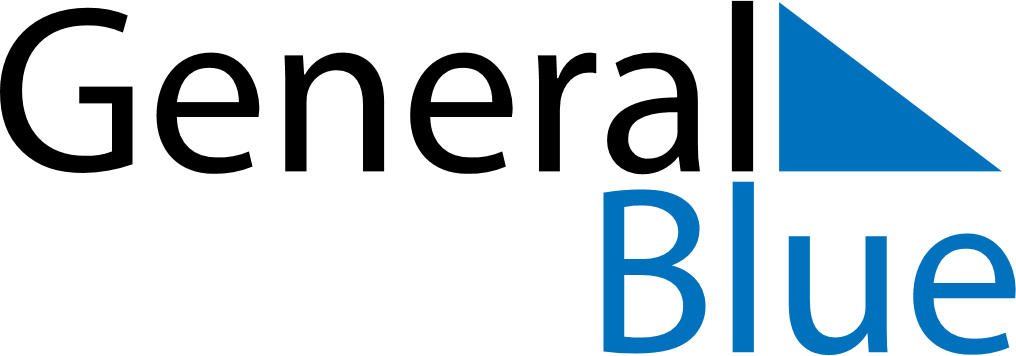 October 2024October 2024October 2024GrenadaGrenadaMONTUEWEDTHUFRISATSUN1234567891011121314151617181920Aunty Tek Spice Word Festival21222324252627Thanksgiving Day28293031